抖音时刻功能上线专项广 告 主：抖音所属行业：互联网执行时间：2022.11.14-12.15参选类别：社会化营销类营销背景2022年12月初，抖音将推出面向30-人群的新功能——抖音时刻；通过创新的双摄拍摄体验与互动机制，抓住目前真实、无压力社交概念机会，刺激用户的好奇心与表达欲，鼓励用户即时记录当下此刻，与朋友无压力分享此时此刻；人话总结功能点：不发不能看（自己不发看别人的抖音时刻是马赛克图）、即拍即发（不能上传已有图片）、前后置摄像头同时拍摄。看起来很美，实际上很难：1、功能倡导用户即时记录当下此刻，可是普通人的当下此刻真的值得记录吗？大多数30-的用户，过着普普通通的每一天，上班下班、上学放学，日复一日，到底要记录些啥？2、三大功能点，哪个才是用户最care的？时间有限，如何把功能点打透？3、作为抖音密友时刻功能的升级版，如何迁移密友时刻的用户来愉快地使用抖音时刻？4、新功能上线，坐拥60+明星、150+站内达人推广，如何在短短3天的爆发期排兵布阵，让效果最大化？营销目标功能使用：推广期间，30- 用户抖音时刻投稿；2、功能传播：功能宣传站内曝光 5 e，站内热点 2-3 个，爆款视频不少于3条；策略与创意策略思考一种很新的拍照方式，能让生活的普通时刻变得更值得记录；在思考前，先吃透我们的3个功能点：不发不能看——是可以激发一时的好奇心，但解锁后就知道怎么回事了，不足以支撑长久的用户习惯培养；即拍即发——只要你够real，其他社交平台也可以做到；前后置摄像头同时拍摄——就它了，其他社交平台没有的人和场景同屏出镜，这是一种很新的拍照方式啊，如果生活日常太普通，就在技术上给它加点很新的buff；提炼出前后置双摄作为我们的主打功能点，我们趁热打铁，把主打功能点翻译成人话：前后置=反正，真实=就这样爱谁谁，这态度很30-，那我们的slogan不如就叫【反正就这样】！反正就这样真实：用60+明星表演大变活人，把【一种很新的拍照方式】打出去普通人的当下此刻到底值得记录些啥？【真实无压力的社交概念】如何体现真实无压力？我们大胆打通双方，来了个“大变活人”——让60+明星先“活起来”，在抖音时刻，他们丢掉了挂链营业的包袱、放弃了被迫营业发库存，而是拍了就发，用粉丝没见过的一手反差物料，展示自己的真实另一面，成为名副其实的“互联网活人”——撑起30-用户半边天的饭圈先稳住；反正就这样好玩：当150+达人一起给生活加表情包，年轻人的斗图DNA动了那不追星的另外一半30-用户呢？没有一个年轻人，自定义表情包数量不达到上限的，恰好抖音时刻的双摄功能，看起来像是用前置小框里的人，给后置大框里的场景配表情包，以【表情包】为洞察，让达人们给生活中各个时刻配照片——另外一半30-用户拿捏了；创意成型1、功能亮相：一群把抖音当朋友圈发的反差明星，全抖音都很realStep1：分梯队深挖60+艺人的人设、生活场景、可存在且可实现拍摄的反差/真实点，比如bking王鹤棣和球鞋/篮球、穿搭的结合、搞笑男许凯帅帅对镜拍背后的即刻反转表情......Step2：为大流量、重反差的艺人定制拍摄脚本，预埋热点词如#王鹤棣在拍一种很新的照 #王鹤棣是翘着脚拍的照吗# 等，为中腰部艺人拟定发挥空间大的通用拍摄脚本；Step3：为功能推荐官小鬼王琳凯及其定制功能推广曲《时时刻刻》定制MV拍摄脚本及艺人功能使用视频拍摄脚本，展现小鬼的后台真实减脂时刻，并为功能推广曲定制热点词#小鬼新歌时时刻刻太上头了 Step4：功能官宣当天，王鹤棣携全体明星发布抖音时刻照，引导全站解锁并尝试抖音时刻功能；功能推广曲紧随其后，将反正就这样的功能主张打透，加码功能记忆点；2、功能使用：一群让人想一键查询精神状态的达人，全抖音都在演我Step1：深挖30+头部达人的人设、生活场景、可存在且可实现拍摄的反差点，比如又酷又美的机车女神痞幼素颜宅家煮红酒、搞笑达人锅盖看到自己的体重秤吓出双下巴......Step2：为头部达人定制拍摄脚本，为中腰部艺人拟定发挥空间大的通用拍摄脚本，提供无限多的功能使用场景激发达人灵感，如情侣照新姿势、看到朋友出糗我笑出表情包、我和我的毛孩子终于能和平自拍、拍落日的全新打开方式......Step3：与高优达人一起共创功能使用视频脚本，通过短视频形式向用户展示功能使用场景、方法、入口等。Step4：活动期间头-腰-尾部达人持续不断发布自己的抖音时刻照、视频，不断教育用户双摄功能点带来的反差感，搅动ugc。执行过程/媒体表现阶段一：反正就这样真实王鹤棣等60位明星马赛克照刷屏，用户好奇解锁，一键get双摄功能的反差感和真实感品牌侧，抖音同步释放王鹤棣开屏和产品功能海报，直接释放3大核心产品功能点；social侧，从#王鹤棣在拍一种很新的照 开始，河堤的二维码小票球鞋被解锁后的粉丝口口相传，爱到把篮球放在枕头边的河堤马上掀起#全抖音都在这样解锁马赛克 热风；微博#王鹤棣是翘着脚拍照吗# #王鹤棣花式打篮球视频# 也是尊上给的意外之喜了；王鹤棣开屏视频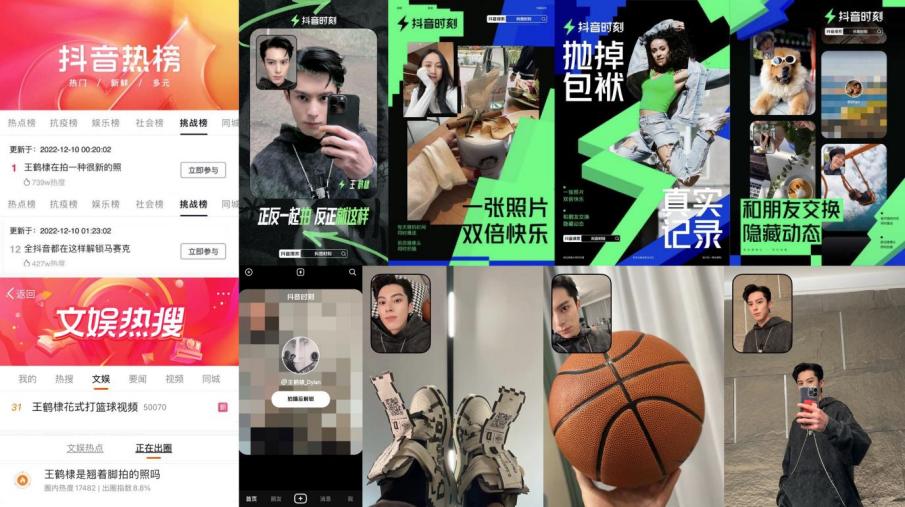 不管是甜妹鼻祖王心凌带领全部工作人员比剪刀手、邓紫棋一个人干掉半个蛋糕，还是素颜娜扎与爱宠美美合照、许凯对镜拍的前置是直男角度表情包，每个明星都在这种很新的拍照方式里放下了包袱，收获了双摄的快乐，引领了站内解锁马赛克照、用双摄记录此刻的风潮；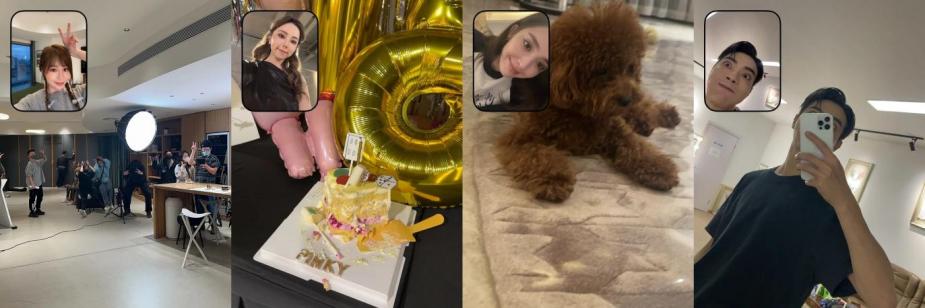 功能推广曲上线，为解锁后的抖音时刻加码记忆点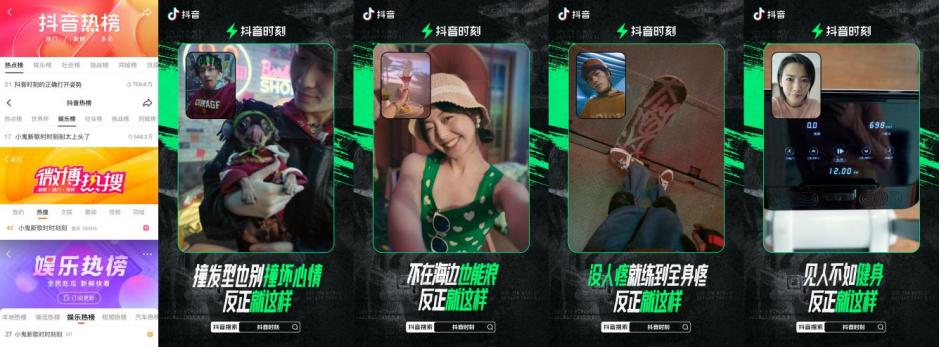 啥是#抖音时刻的正确打开方式 ？抖音时刻功能推荐官小鬼王琳凯来打样了：无所谓正不正确，时时刻刻，real就得了；小鬼王琳凯定制功能推广曲《时时刻刻》MVP.S.搭配小鬼王琳凯为抖音时刻定制的功能推广曲《时时刻刻》理解更佳哦，毕竟#小鬼新歌时时刻刻太上头了 ，视觉+听觉的双buff，让抖音时刻功能更易感；阶段二：反正就这样好玩痞幼等150+达人一起用双摄给生活配表情包，邀你一起斗图时时刻刻，都能给生活配个表情包：想在哪拍就在哪拍——机车女神痞幼素颜在家煮红酒、彭十六elf今天吃什么、爆胎草莓粥1张照片2个自己、临界十缨在和雪山合一种很新的影、起司姨太今年的圣诞树已经安排上了......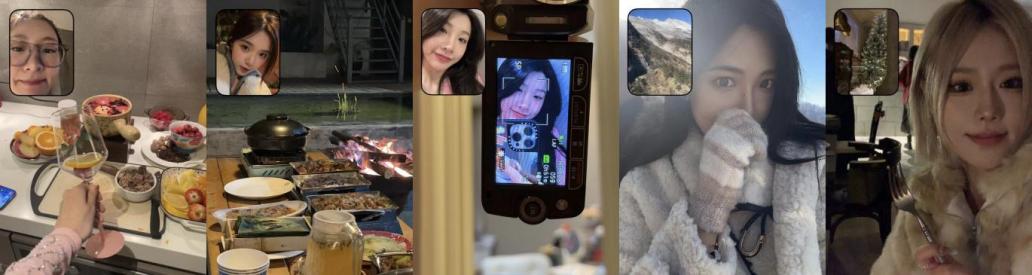 即使生活琐碎如常，一蔬一饭一颦一笑也仍然值得记录分享；想什么时候拍就什么时候拍——不管你在激情为世界杯打call、还是心血来潮下厨却无语炸厨房、用小心思让家里的毛孩子争风吃醋、幸灾乐祸朋友的雪糕掉到地上、记录自己的运动高光时刻、秀一种很新的恩爱......这些小小的人间烟火，你的生活里也同样存在，一起用抖音时刻给生活配个表情包吧。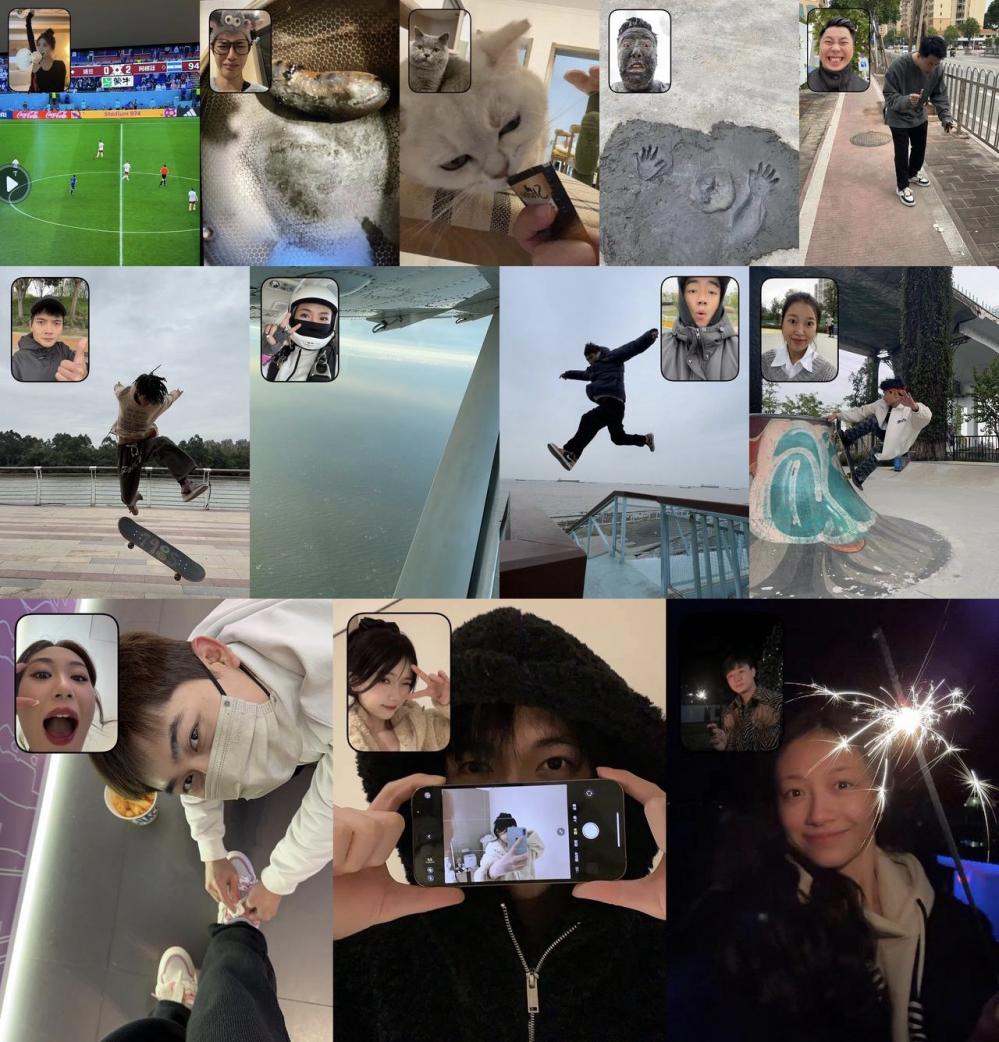 多领域达人齐发功能使用视频，爆款刷屏告诉你抖音时刻能有多好玩受够了千篇一律的地标剪刀手游客照？颜值达人彭十六elf用8个时刻告诉你，如何用双摄把自己变成风景；彭十六elf-视频-点赞120万直男送礼让人血压飙升？时尚达人Thurman猫一杯实力演示什么叫直女还礼不遑多让，这种奇奇怪怪的时刻当然要用抖音时刻记录啊；Thurman猫一杯-视频-点赞127万是哪个小倒霉蛋把脸摔进了没干的水泥地里？搞笑达人大牙花子打开抖音时刻记录此刻，双摄一开，前置摄像头暴露了：哦，是他自己；大牙花子-视频-点赞57万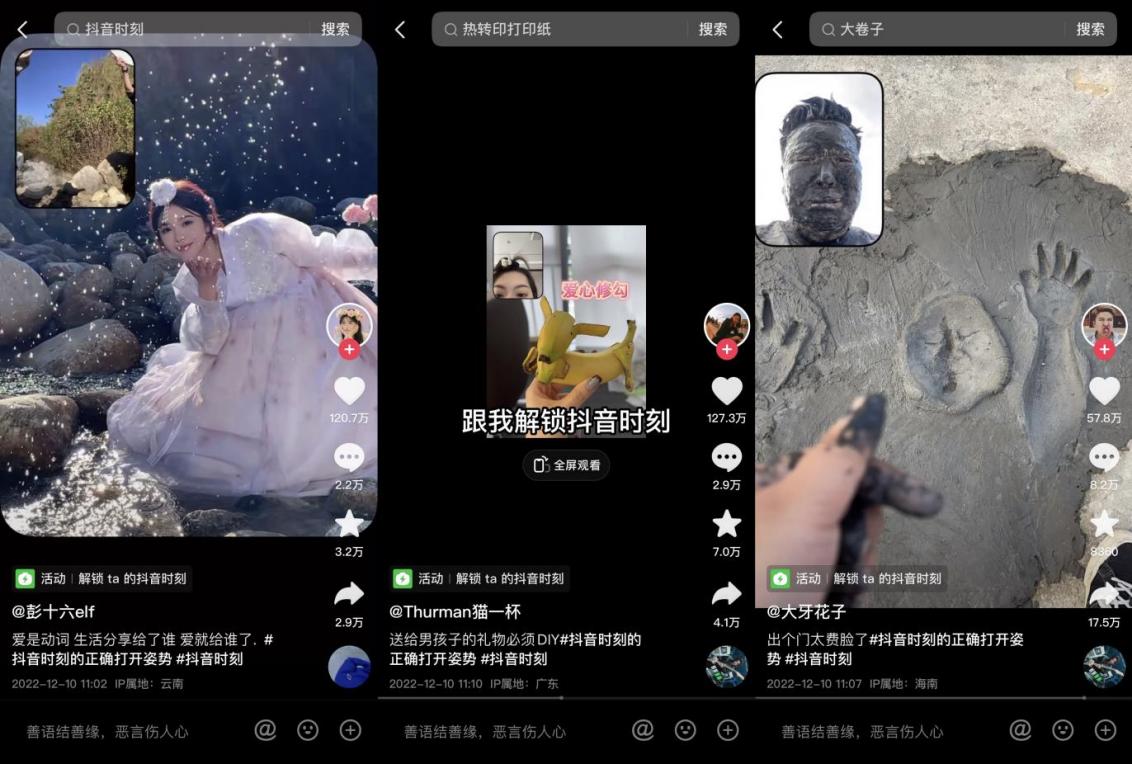 营销效果与市场反馈带着目标看结果：1、功能使用：推广期间，30- 用户抖音时刻投稿；2、功能传播：功能宣传站内曝光 5 e，站内热点 2-3 个，爆款视频不少于3条；结果：1、全网话题曝光量6.5亿+，130%完成曝光任务；2、48小时内斩获3平台9个热搜，登上11个榜单；抖音站内3个话题分别登上抖音挑战热榜最高位第1名，第6名以及抖音热榜总榜第31名，累计霸榜131小时6分；其中#抖音时刻的正确打开姿势 在榜vv 5亿，为S级热点；3、100w+赞视频2条（Thurman猫一杯127w、彭十六elf120w），10w+赞视频27条；4、活动期间，【抖音时刻】【王鹤棣】【马赛克】【解锁马赛克】均达到全网热度峰值，四大关键词互为热词关联。关于我们用真心给客户换来的惊喜：抖音：日均提及量翻30倍，正面舆情占比翻400%；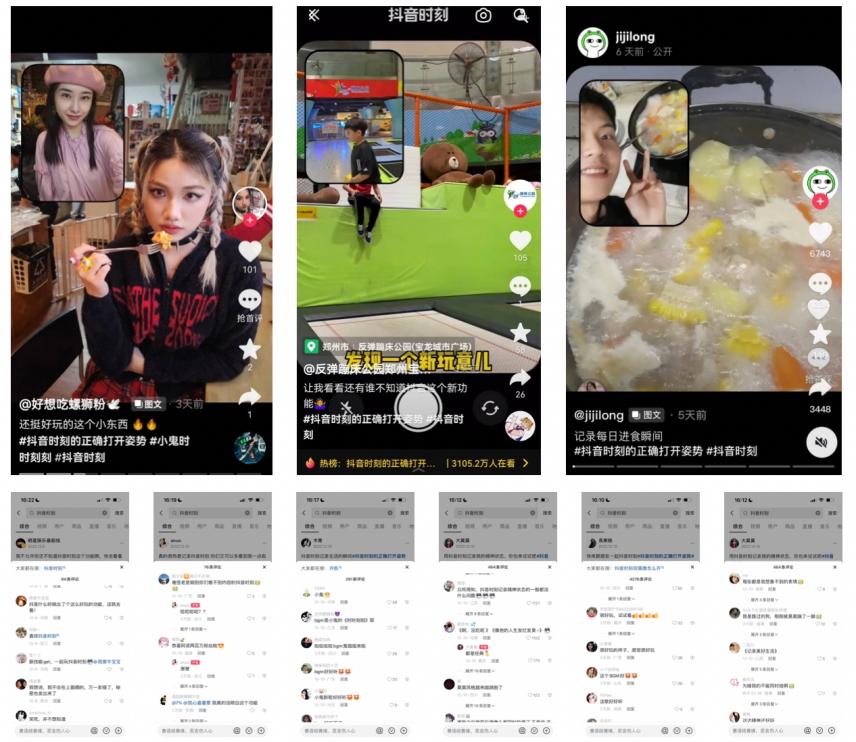 微博：日均提及量翻倍，正面舆情占比翻166%；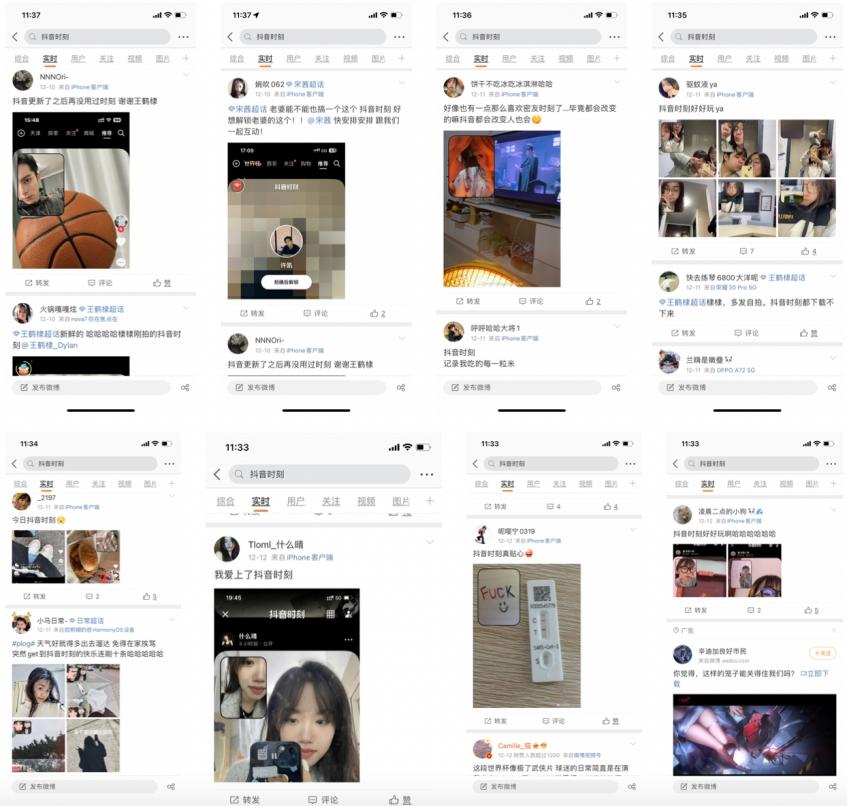 最后激情安利：真的好玩，都来抖音时刻给生活配个表情包呀。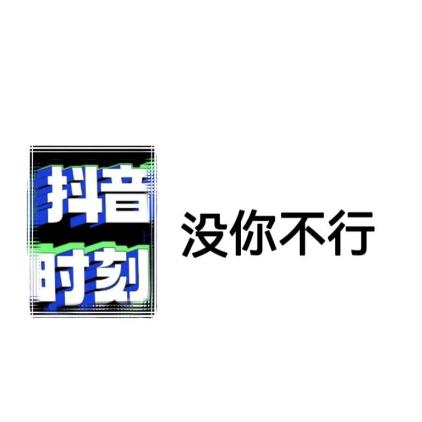 